Региональная общественная организация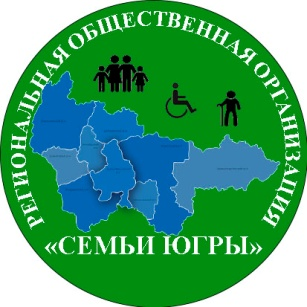 помощи в решении социальных проблем семейХанты – Мансийского автономного округа - Югры«СЕМЬИ ЮГРЫ»___________________________________________________________________________________________________________________________________________________________________________________________________________________________________________________________________________________________________________________________________________________________________________________________________________________________________________________________________________________________________________________________________________________________________________________________________________________________________________________________________________________________________________________________________________________________________________________________________________________________________________________________________________________________________________________________________________________________________________________Е-MAIL: family_ugra@mail.ru , тел. 8-(900) 387-80-03.Исх. 17 от 22.11.2019 г.22 декабря 2019 года							15 часов 00 минутгород Сургут								сквер 31 мкр.Президенту Российской Федерации В. В. ПутинуПредседателю Совета Федерации В. И. МатвиенкоЗаместителю Председателя Совета ФедерацииГ. Н. КареловойПредседателю Комитета Совета Федерации по социальной политике В. В. РязанскомуЧлену Совета Федерации И. Ю. СвятенкоПредседателю Государственной Думы РФ В. В. ВолодинуПредседателю Комитета ГД РФ по вопросам семьи, женщин и детей Т. В. ПлетневойГубернатору Ханты-Мансийского автономного округа – ЮгрыН. В. Комаровой Руководителям парламентских политических партийГлаве г.Сургута 				В. Н. Шувалову  РЕЗОЛЮЦИЯ МАССОВОГО “ПИКЕТА ПРОТИВ ПРИНЯТИЯ ЗАКОНОПРОЕКТА «О ПРОФИЛАКТИКЕ СЕМЕЙНО – БЫТОВОГО НАСИЛИЯ»22 декабря 2019 г. с 14-00 до 15-00 часов местного времени представители родительской общественности города Сургута провели мирный массовый пикет с целью выражения общественного мнения о недопустимости принятия проекта Федерального Закона «О профилактике семейно-бытового насилия в Российской Федерации», который приведет к обострению социальных противоречий и дестабилизации общества.В проведении пикета приняли участие представители родительской общественности, представители общественных организаций многодетных семей, граждане г. Сургута и Сургутского района.Считаем Законопроект юридически несостоятельным, нарушающим конституционные права граждан, игнорирующим основные начала уголовного и административного права, противоречащем принципам семейного права, имеющим коррупциогенный характер, создающим предпосылки для разрушения института семьи, приведет к обострению социальных противоречий и дестабилизации обществаЗаконопроект запрещает то, что «причиняет или содержит угрозу причинения физического и (или) психического страдания и (или) имущественного вреда», но при этом «не содержит признаки административного правонарушения или уголовного преступления».В проекте закона речь идет о наказании за причинение физического страдания, не содержащего признаков административного правонарушения или уголовного преступления. Что такое «физическое страдание», не причиняющее боли? Вероятно, сюда попадают одергивание за руку, за плечо, не причиняющие боли, и т.п. Однако физический дискомфорт людям может причинить что угодно, например, сильно проветренная комната либо горячий суп. А значит, преследоваться будет любой дискомфорт, доставленный супруге или ребенку.Второй запрет законопроекта – причинение психических страданий. Какое психическое страдание остается за пределами административного правонарушения или уголовного преступления? Это принудительное воздействие на кого-нибудь. То есть запрет на любую критику, апелляцию к совести.Согласно Новому философскому словарю «страдания – это состояние боли, болезни, горя, печали, страха, тоски и тревоги». В специальной литературе «Психические страдания» определены как «претерпевание стыда, страха, чувства унижения и т.п.». Согласно учебно-методическим материалам по теме: «Жестокое обращение с детьми. Помощь детям и подросткам, пострадавшим от насилия» адресованных специалистам учреждений и организаций социальной сферы, а также специалистам ведомств системы профилактики безнадзорности и правонарушений несовершеннолетних, работающим с семьями и детьми, находящимися в трудной жизненной ситуации Эмоционально-психологическое насилие - выражается в унижении, запугивании, принуждении и изолировании. Это словесные оскорбления, постоянная критика мыслей, чувств, мнений, убеждений, действий; постоянные допросы, шантаж, угрозы уйти и забрать с собой детей, угрозы насилия по отношению к себе, жертве или детям, совершение насилия в отношении детей, родителей, домашних животных или разрушение предметов собственности, контроль или ограничение круга общения жертвы, телефонных разговоров, проявление ревности в крайней степени, преследование, обвинение партнера во всех проблемах, прерывание сна, процесса еды, неумение признать, что ребенок является самостоятельной личностью, имеет свои границы и т.д. Сюда же относится принуждение сменить вероисповедание, мировоззрение, отступить от жизненных принципов и ценностейЭкономическое насилие - использование денег для контролирования партнера. Это отказ в содержании детей, единоличное принятие финансовых решений, создание ситуации, при которой партнер вынужден выпрашивать деньги и отчитываться в любых тратах, утаивание доходов, растрачивание семейных денег, запрет работать, принуждение работать, изъятие заработанных денег, и т.д.Понятие «Лица, подвергшиеся семейно-бытовому насилию». К таковым законопроектом отнесены «супруги, бывшие супруги, лица, имеющие общего ребенка (детей), близкие родственники, а также совместно проживающие и ведущие совместное хозяйство иные лица, связанные свойством, которым вследствие семейнобытового насилия причинены физические и (или) психические страдания и (или) имущественный вред или в отношении которых есть основания полагать, что им вследствие семейно-бытового насилия могут быть причинены физические и (или) психические страдания и (или) имущественный вред».Как видно, приведенная редакция не охватывает случаи сожительства мужчин и женщин. То есть, репрессивные меры должны ударить именно по зарегистрированным бракам. Такой закон в случае принятия будет стимулировать уклонение граждан от заключения браков, то есть, спровоцирует сокращение числа семей не только через неадекватное определение понятия насилия, но и через формирование в общественном сознании негативного отношения к институту брака. К пострадавшим отнесены лица, в отношении которых «есть основания полагать, что им вследствие семейно-бытового насилия могут быть причинены … страдания». Иными словами, лица, по отношению к которым можно предположить, что им могут быть причинены страдания вследствие «угрозы» (которые охватываются понятием семейнобытового насилия). В статье 2 законопроекта дается определение, кто относится к жертвам:«…или в отношении которых есть основания полагать, что им вследствие семейно-бытового насилия могут быть причинены физические и (или) психические страдания и (или) имущественный вред»То есть пострадавшие сами не заявляют, а у кого-то постороннего «есть основания полагать». Ситуация: в школе собирают деньги на экскурсионную поездку, родители не считают нужным отправить ребенка в эту поездку, они, может, на это время другое запланировали, или дорого им. Учительница сочла, что лишение экскурсии нанесло психический вред ее ученику и сигнализировала в органы. В семью пришла полиция, ребенка изъяли.В статье 4 говорится о принципах оказания помощи. Предполагается добровольность со стороны жертв, но содержится существенная оговорка:«3) добровольности получения помощи лицами, подвергшимися семейно-бытовому насилию, за исключением несовершеннолетних и недееспособных граждан;»То есть сторонний человек может обвинить людей в насилии над детьми или недееспособными стариками. Обвинить людей только потому, что кому-то что-то показалось. Так можно вломиться в любую семью. «Мне кажется, там совершается насилие над детьми». Доказывать ничего не придется, так как СБН не относится к уголовным или административным преступлениям, где факт преступления еще полагается доказать.Что касается детей, законопроект включает в себя антисемейные технологии по вмешательству в семью. Если ФЗ РФ от 28.12.2013 г. N 442-ФЗ "Об основах социального обслуживания граждан в Российской Федерации" не делает исключений из принципа добровольности социального обслуживания (ст. 4), то законопроект «О профилактике семейно-бытового насилия» позволяет применять такое «обслуживание» ребенка принудительно и незамедлительно (ст. 4, ч.ч. 2,3 ст. 14 проекта). А к социальным услугам относится и «содействие в получении временного жилого помещения» (один из видов срочных социальных услуг), и социально-педагогические услуги, «направленные на профилактику отклонений в поведении и развитии личности получателей социальных услуг, формирование у них позитивных интересов, оказание помощи семье в воспитании детей» (ст.ст. 20, 21 ФЗ РФ от 28.12.2013 г. N 442-ФЗ). То есть, ребенку, в отношении которого применяется дома «насилие», окажут принудительную помощь на стороне, сформулируют ему интересы и т.п. Правда, не известно, сколько продлится «реабилитация ребенка» вне дома, и во что его превратят за это время. Как известно, дети после отобрания у родителей весьма часто получают букет серьезных диагнозов, в том числе психического характера, поскольку разлука с родными для них – это самое страшное насилие.Законопроект создает для НКО, которые могут зарабатывать на специализированных психологических программах, интерес в выявлении как можно большего числа лиц, совершивших семейно-бытовое насилие. Из зарубежной практики известно, что удержание родителей на обучающих программах по воспитанию детей, по «борьбе с гневом» выгодно поставщикам соответствующих услуг, поэтому длится долгое время, на которое обычно изымают ребенка, в целях защиты от «некомпетентного родителя».Законопроект "О профилактике семейно-бытового насилия" неприемлем ни в каком виде, ни в какой редакции, т.к. содержит неустранимые социальные риски: принудительное разлучение детей со своими родителями, избыточное вмешательство в дела семьи и разрушение устоев и иерархии отношений в семье, криминализирует семью, семейные отношения как таковые, что противоречит Конституции Российской Федерации и традиционным для России семейным и духовно-нравственным ценностям.Проблему насилия возможно регулировать путем совершенствования уголовного и административного законодательства, принудительного лечения от алкоголизма и наркомании, искоренения культа насилия и жестокости в СМИ и в сети Интернет и т.д.Мы за сокращение и недопущение насилия – поэтому мы против закона о насилии над семьей!Считаем законопроект неприемлемым не только на уровне конкретных норм, но и на концептуальном уровне, и требуем:поддержать граждан страны и ХМАО и не допустить, чтобы данный законопроект «О профилактике семейно-бытового насилия в Российской Федерации» рассматривался законодателями, вносился в Государственную Думу и принимался, т.к. предложенный законопроект нарушает конституционные права граждан, противоречит принципам семейного права, создает предпосылки для разрушения института семьи.поскольку законопроект имеет явный коррупциогенный характер - не допустить бизнес, делающий деньги на семьях, под видом НКО разрушать семьи граждан России, вмешиваться в жизнь любой семьи и без суда и следствия применять к членам семьи карательные меры.прекратить обсуждение этого антисемейного законопроекта вследствие признания его безосновательным, игнорирующим основные начала уголовного и административного права и не имеющим отношения к профилактике реального насилия.Настоящим документом просим Губернатора Ханты-Мансийского автономного округа – Югры Н.В. Комарову, а так же депутатов всех уровней представляющих интересы жителей округа поддержать наше обращение.Организатор мероприятия: Дейнега Андрей Сергеевич Тел.: 89124191111